Αθήνα 25/9/2020ΑΝΑΚΟΙΝΩΣΗ ΓΙΑ ΤΗΝ ΕΓΓΡΑΦΗ ΕΠΙΤΥΧΟΝΤΩΝ ΣΤΙΣ ΚΑΤΑΤΑΚΤΗΡΙΕΣ ΕΞΕΤΑΣΕΙΣ ΤΟΥ ΑΚ. ΕΤΟΥΣ 2019-2020 	(ν.4485/2017 αρ.74 παρ.5α)ΣΤΟ ΤΜΗΜΑ ΜΟΥΣΙΚΩΝ ΣΠΟΥΔΩΝ ΓΙΑ ΤΟ ΑΚΑΔΗΜΑΙΚΟ ΕΤΟΣ 2020-21Καλούνται  οι επιτυχόντες στις κατατακτήριες εξετάσεις του ακαδ. έτους 2019-2020 ( ν.4485/2017 αρ.74 παρ.5α) για το Τμήμα Μουσικών Σπουδών, ακαδημαϊκού έτους 2020-21, να προσέλθουν στη Γραμματεία του Τμήματος Μουσικών Σπουδών την Δευτέρα 5/10/20 στο γραφείο 321 στον 3ο όροφο της Φιλοσοφικής Σχολής και ώρες 11:00-14:00, κατόπιν προηγούμενης τηλεφωνικής συνεννόησης προκειμένου να εγγραφούν.Από την Γραμματεία του Τμήματος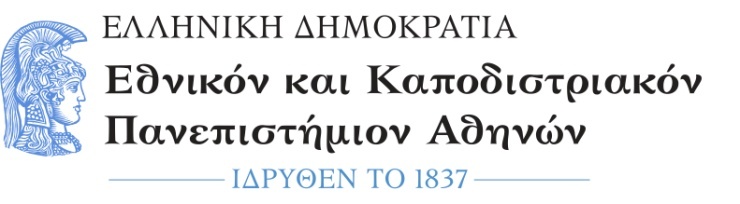     ΤΜΗΜΑ ΜΟΥΣΙΚΩΝ ΣΠΟΥΔΩΝΦιλοσοφική ΣχολήΠανεπιστημιόπολη157 84 ΖωγράφουΤηλ.: 210 727 7772,727 7302Fax: 210 727 7575e-mail: secr@music.uoa.gr